==========================================================ҠАРАР                                                                  ПОСТАНОВЛЕНИЕ“25” январь   2021 й.                       №  8            “25” января   2021 г.                                        О внесении изменений в Административный регламент предоставления муниципальной услуги «Признание граждан малоимущими в целях постановки их на учет в качестве нуждающихся в жилых помещениях»  в сельском поселении Бурибаевский сельсовет  муниципального района Хайбуллинский район Республики Башкортостан	В соответствии с пунктом 2 части  1, пунктом 8 части 6 статьи 7 Федерального закона от 27 июля 2010 года № 210 – ФЗ «Об организации предоставления государственных и муниципальных услуг»,ПОСТАНОВЛЯЮ:	1. Внести в Административный регламент предоставления муниципальной услуги «Признание граждан малоимущими в целях постановки их на учет в качестве нуждающихся в жилых помещениях»  в сельском поселении Бурибаевский сельсовет  муниципального района Хайбуллинский район Республики Башкортостан, утвержденный постановлением Администрации сельского поселения Бурибаевский  сельсовет муниципального района Хайбуллинский район Республики Башкортостан от 31 августа  2020 года № 64 следующие изменения:	1) абзац  4 пункта 2.8.3. изложить в следующей редакции:« - копию трудовой книжки за периоды до 1 января 2020 года (в случае, если гражданин является безработным), или сведения о трудовой деятельности, предусмотренные статьей 66.1 Трудового кодекса Российской Федерации».2) пункт 2.12.2. после слов «за исключением документов, указанных в части 6 статьи  7 Федерального закона от 27 июля 2010 года № 210-ФЗ «Об организации предоставления государственных и муниципальных услуг» (далее – Федеральный закон № 210-ФЗ)» дополнить словами«которые заявитель вправе представить по собственной инициативе».	2.Настоящее постановление обнародовать на информационном стенде  Администрации сельского поселения Бурибаевский  сельсовет и на официальном сайте Администрации сельского поселения Бурибаевский сельсовет муниципального района Хайбуллинский район Республики Башкортостан.	Глава сельского поселения							Э.И.АндрееваБашҡортостан РеспубликаһыХәйбулла районымуниципаль районыныңБүребай ауыл Советыауыл биләмәһеХакимиәте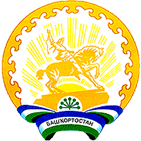 Администрациясельского поселенияБурибаевский  сельсоветмуниципального районаХайбуллинский районРеспублики Башкортостан